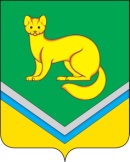 АДМИНИСТРАЦИЯСЕЛЬСКОГО ПОСЕЛЕНИЯ УНЪЮГАНОктябрьского районаХанты – Мансийского автономного округа – ЮгрыПОСТАНОВЛЕНИЕНа основании п. 21 ч. 1  ст. 14 Федерального закона от   06.10.2003 № 131- ФЗ «Об общих принципах организации местного самоуправления в Российской Федерации», постановления Правительства Российской Федерации от 19.11.2014 № 1221 «Об утверждении Правил присвоения, изменения и аннулирования адресов», постановления Администрации сельского поселения Унъюган от 16.06.2015 № 173 «Об утверждении административного регламента по предоставлению муниципальной услуги «Присвоение объекту адресации адреса, аннулирование его адреса» и в связи с отсутствием адреса:     	1. Присвоить земельным участкам, образованным в результате раздела земельного участка общей площадью 82898 кв.м., с кадастровым номером 86:07:0101004:1882, установленного относительно ориентира автодорога подъездная газопровод Уренгой-Ужгород, расположенного в границах участка, адрес ориентира: АО Ханты-Мансийский Автономный округ – Югра, р-н Октябрьский, п.Унъюган, под размещение линейных объектов (автомобильная дорога), следующие адреса:	1.1. земельному участку площадью 42103 кв.м.,   следующий адрес: Россия, Тюменская область, Ханты-Мансийский автономный округ - Югра, Октябрьский район, поселок Унъюган, 3-й Промышленный проезд, 1АД;	1.2. земельному участку площадью 40795 кв.м,   следующий адрес: Россия, Тюменская область, Ханты-Мансийский автономный округ - Югра, Октябрьский район, поселок Унъюган, 3-й Промышленный проезд, 2АД.	2. Контроль за исполнением постановления возложить на заместителя главы поселения по строительству и ЖКХ, заведующего отделом  обеспечения жизнедеятельности и управления муниципальным имуществом Балабанову Л.В.Исполняющий обязанностиглавы сельского поселения Унъюган                                                                           Н.И.Ивановаот _02 ноября 2016 г.                                                                                                        № 446п. УнъюганО присвоении адреса